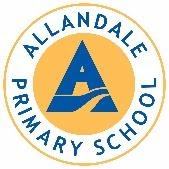 DISCIPLINARY PROCESS IN RELATION TO THE PRINCIPAL POLICYGUIDELINESIn the event the board receives a complaint regarding the principal or determines that policy violation(s) may have occurred in the first instance the board will consider whether this may be dealt with in an informal manner (as per the employment agreement provisions that apply to the principal).  Where the board considers the degree and seriousness of the concern or violation(s) sufficient to warrant initiating a disciplinary or competency process, the board shall seek the support and advice in the first instance from an NZSTA adviser to ensure due process is followed.